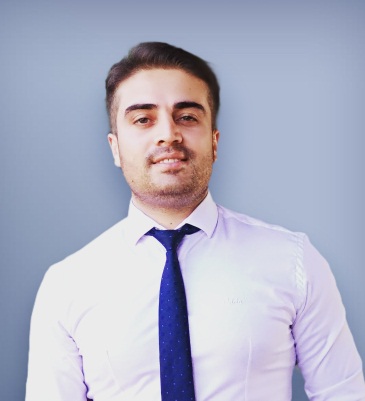 Ad Soyad:                                    İsmət MusayevAd Soyad:                                    İsmət MusayevAd Soyad:                                    İsmət MusayevAd Soyad:                                    İsmət MusayevAd Soyad:                                    İsmət MusayevAd Soyad:                                    İsmət MusayevAd Soyad:                                    İsmət MusayevAdres:                                          Bakı / Neriman Nerimanov 
                                                      A.Ahmedzade 15AAdres:                                          Bakı / Neriman Nerimanov 
                                                      A.Ahmedzade 15AAdres:                                          Bakı / Neriman Nerimanov 
                                                      A.Ahmedzade 15AAdres:                                          Bakı / Neriman Nerimanov 
                                                      A.Ahmedzade 15AAdres:                                          Bakı / Neriman Nerimanov 
                                                      A.Ahmedzade 15AAdres:                                          Bakı / Neriman Nerimanov 
                                                      A.Ahmedzade 15AAdres:                                          Bakı / Neriman Nerimanov 
                                                      A.Ahmedzade 15ATelefon:                                        +994 050 645 01 31Telefon:                                        +994 050 645 01 31Telefon:                                        +994 050 645 01 31Telefon:                                        +994 050 645 01 31Telefon:                                        +994 050 645 01 31Telefon:                                        +994 050 645 01 31Telefon:                                        +994 050 645 01 31Mail:                                              ismet.musayev.92@mail.ruMail:                                              ismet.musayev.92@mail.ruMail:                                              ismet.musayev.92@mail.ruMail:                                              ismet.musayev.92@mail.ruMail:                                              ismet.musayev.92@mail.ruMail:                                              ismet.musayev.92@mail.ruMail:                                              ismet.musayev.92@mail.ruKİŞİSEL BİLGİLER:KİŞİSEL BİLGİLER:KİŞİSEL BİLGİLER:KİŞİSEL BİLGİLER:KİŞİSEL BİLGİLER:KİŞİSEL BİLGİLER:KİŞİSEL BİLGİLER:KİŞİSEL BİLGİLER:Doğum Yeri:                                Zerdab / BıçaqçıDoğum Yeri:                                Zerdab / BıçaqçıDoğum Yeri:                                Zerdab / BıçaqçıDoğum Yeri:                                Zerdab / BıçaqçıDoğum Yeri:                                Zerdab / BıçaqçıDoğum Yeri:                                Zerdab / BıçaqçıDoğum Yeri:                                Zerdab / BıçaqçıDoğum Yeri:                                Zerdab / BıçaqçıDoğum Tarihi:                             30.04.1992Doğum Tarihi:                             30.04.1992Doğum Tarihi:                             30.04.1992Doğum Tarihi:                             30.04.1992Doğum Tarihi:                             30.04.1992Doğum Tarihi:                             30.04.1992Doğum Tarihi:                             30.04.1992Doğum Tarihi:                             30.04.1992Uyruğu:                                        AzərbaycanlıUyruğu:                                        AzərbaycanlıUyruğu:                                        AzərbaycanlıUyruğu:                                        AzərbaycanlıUyruğu:                                        AzərbaycanlıUyruğu:                                        AzərbaycanlıUyruğu:                                        AzərbaycanlıUyruğu:                                        AzərbaycanlıMedeni Durumu:                         BekarMedeni Durumu:                         BekarMedeni Durumu:                         BekarMedeni Durumu:                         BekarMedeni Durumu:                         BekarMedeni Durumu:                         BekarMedeni Durumu:                         BekarMedeni Durumu:                         BekarAskerlik ile ilişiği:                       VarAskerlik ile ilişiği:                       VarAskerlik ile ilişiği:                       VarAskerlik ile ilişiği:                       VarAskerlik ile ilişiği:                       VarAskerlik ile ilişiği:                       VarAskerlik ile ilişiği:                       VarAskerlik ile ilişiği:                       VarİŞ TECRÜBELERİ:      2018 -                                      Ekoloji ve Doğal Kaynaklar Bakanlığı,İŞ TECRÜBELERİ:      2018 -                                      Ekoloji ve Doğal Kaynaklar Bakanlığı,İŞ TECRÜBELERİ:      2018 -                                      Ekoloji ve Doğal Kaynaklar Bakanlığı,İŞ TECRÜBELERİ:      2018 -                                      Ekoloji ve Doğal Kaynaklar Bakanlığı,İŞ TECRÜBELERİ:      2018 -                                      Ekoloji ve Doğal Kaynaklar Bakanlığı,İŞ TECRÜBELERİ:      2018 -                                      Ekoloji ve Doğal Kaynaklar Bakanlığı,İŞ TECRÜBELERİ:      2018 -                                      Ekoloji ve Doğal Kaynaklar Bakanlığı,İŞ TECRÜBELERİ:      2018 -                                      Ekoloji ve Doğal Kaynaklar Bakanlığı,                                                      Orman Geliştirme Bölümü, Orman rejenerasyonu
                                                       ve ekimi sektöründe Lider danışman                                                      Orman Geliştirme Bölümü, Orman rejenerasyonu
                                                       ve ekimi sektöründe Lider danışman                                                      Orman Geliştirme Bölümü, Orman rejenerasyonu
                                                       ve ekimi sektöründe Lider danışman                                                      Orman Geliştirme Bölümü, Orman rejenerasyonu
                                                       ve ekimi sektöründe Lider danışman                                                      Orman Geliştirme Bölümü, Orman rejenerasyonu
                                                       ve ekimi sektöründe Lider danışman                                                      Orman Geliştirme Bölümü, Orman rejenerasyonu
                                                       ve ekimi sektöründe Lider danışman                                                      Orman Geliştirme Bölümü, Orman rejenerasyonu
                                                       ve ekimi sektöründe Lider danışman                                                      Orman Geliştirme Bölümü, Orman rejenerasyonu
                                                       ve ekimi sektöründe Lider danışman     2017 - 2018                              Ekoloji ve Doğal Kaynaklar Bakanlığı, İhtisas
                                                       ve Eğitim Enstitüsü Baş uzman     2017 - 2018                              Ekoloji ve Doğal Kaynaklar Bakanlığı, İhtisas
                                                       ve Eğitim Enstitüsü Baş uzman     2017 - 2018                              Ekoloji ve Doğal Kaynaklar Bakanlığı, İhtisas
                                                       ve Eğitim Enstitüsü Baş uzman     2017 - 2018                              Ekoloji ve Doğal Kaynaklar Bakanlığı, İhtisas
                                                       ve Eğitim Enstitüsü Baş uzman     2017 - 2018                              Ekoloji ve Doğal Kaynaklar Bakanlığı, İhtisas
                                                       ve Eğitim Enstitüsü Baş uzman     2017 - 2018                              Ekoloji ve Doğal Kaynaklar Bakanlığı, İhtisas
                                                       ve Eğitim Enstitüsü Baş uzman     2017 - 2018                              Ekoloji ve Doğal Kaynaklar Bakanlığı, İhtisas
                                                       ve Eğitim Enstitüsü Baş uzman     2017 - 2018                              Ekoloji ve Doğal Kaynaklar Bakanlığı, İhtisas
                                                       ve Eğitim Enstitüsü Baş uzman     2015 - 2017                              Ekoloji ve Doğal Kaynaklar Bakanlığı,
                                                       Normatif ve teknik düzenlemelerin bilimsel
                                                       ve pratik uygulama merkezi Lider uzman     2015 - 2017                              Ekoloji ve Doğal Kaynaklar Bakanlığı,
                                                       Normatif ve teknik düzenlemelerin bilimsel
                                                       ve pratik uygulama merkezi Lider uzman     2015 - 2017                              Ekoloji ve Doğal Kaynaklar Bakanlığı,
                                                       Normatif ve teknik düzenlemelerin bilimsel
                                                       ve pratik uygulama merkezi Lider uzman     2015 - 2017                              Ekoloji ve Doğal Kaynaklar Bakanlığı,
                                                       Normatif ve teknik düzenlemelerin bilimsel
                                                       ve pratik uygulama merkezi Lider uzman     2015 - 2017                              Ekoloji ve Doğal Kaynaklar Bakanlığı,
                                                       Normatif ve teknik düzenlemelerin bilimsel
                                                       ve pratik uygulama merkezi Lider uzman     2015 - 2017                              Ekoloji ve Doğal Kaynaklar Bakanlığı,
                                                       Normatif ve teknik düzenlemelerin bilimsel
                                                       ve pratik uygulama merkezi Lider uzman     2015 - 2017                              Ekoloji ve Doğal Kaynaklar Bakanlığı,
                                                       Normatif ve teknik düzenlemelerin bilimsel
                                                       ve pratik uygulama merkezi Lider uzman     2015 - 2017                              Ekoloji ve Doğal Kaynaklar Bakanlığı,
                                                       Normatif ve teknik düzenlemelerin bilimsel
                                                       ve pratik uygulama merkezi Lider uzmanEĞİTİM DURURMU:EĞİTİM DURURMU:EĞİTİM DURURMU:EĞİTİM DURURMU:EĞİTİM DURURMU:EĞİTİM DURURMU:EĞİTİM DURURMU:EĞİTİM DURURMU:     2009 - 2013                              Mingeçevir Devlet Ünversitesi- Çevrə mühendisliği              2009 - 2013                              Mingeçevir Devlet Ünversitesi- Çevrə mühendisliği              2009 - 2013                              Mingeçevir Devlet Ünversitesi- Çevrə mühendisliği              2009 - 2013                              Mingeçevir Devlet Ünversitesi- Çevrə mühendisliği              2009 - 2013                              Mingeçevir Devlet Ünversitesi- Çevrə mühendisliği              2009 - 2013                              Mingeçevir Devlet Ünversitesi- Çevrə mühendisliği              2009 - 2013                              Mingeçevir Devlet Ünversitesi- Çevrə mühendisliği              2009 - 2013                              Mingeçevir Devlet Ünversitesi- Çevrə mühendisliği              1998 - 2009                              Müşfiq Hacıyev orta okulu     1998 - 2009                              Müşfiq Hacıyev orta okulu     1998 - 2009                              Müşfiq Hacıyev orta okulu     1998 - 2009                              Müşfiq Hacıyev orta okulu     1998 - 2009                              Müşfiq Hacıyev orta okulu     1998 - 2009                              Müşfiq Hacıyev orta okulu     1998 - 2009                              Müşfiq Hacıyev orta okulu     1998 - 2009                              Müşfiq Hacıyev orta okuluYABANCI DİL VE DÜZEYİ:YABANCI DİL VE DÜZEYİ:YABANCI DİL VE DÜZEYİ:YABANCI DİL VE DÜZEYİ:YABANCI DİL VE DÜZEYİ:YABANCI DİL VE DÜZEYİ:YABANCI DİL VE DÜZEYİ:YABANCI DİL VE DÜZEYİ:                                                       İngilizce         ( orta seviyye)                                                       İngilizce         ( orta seviyye)                                                       İngilizce         ( orta seviyye)                                                       İngilizce         ( orta seviyye)                                                       İngilizce         ( orta seviyye)                                                       İngilizce         ( orta seviyye)                                                       İngilizce         ( orta seviyye)                                                       İngilizce         ( orta seviyye)BİLGİSAYAR BECERİLERİ:   BİLGİSAYAR BECERİLERİ:   BİLGİSAYAR BECERİLERİ:   BİLGİSAYAR BECERİLERİ:   BİLGİSAYAR BECERİLERİ:   BİLGİSAYAR BECERİLERİ:   BİLGİSAYAR BECERİLERİ:   BİLGİSAYAR BECERİLERİ:                                                          windows,  word, excel, powerpoint (iyi derecede)                                                       windows,  word, excel, powerpoint (iyi derecede)                                                       windows,  word, excel, powerpoint (iyi derecede)                                                       windows,  word, excel, powerpoint (iyi derecede)                                                       windows,  word, excel, powerpoint (iyi derecede)                                                       windows,  word, excel, powerpoint (iyi derecede)                                                       windows,  word, excel, powerpoint (iyi derecede)                                                       windows,  word, excel, powerpoint (iyi derecede)